浙江阿尔法化工科技有限公司土壤及地下水自行监测报告浙江阿尔法化工科技有限公司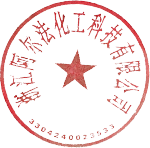 耐斯检测技术服务有限公司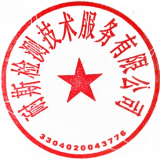 2023 年 11 月附件 1：重点检测单元清单附件 2：厂区平面图附件 3：监测点位图附件 4：土壤原始记录附件 5：地下水原始记录附件 6：检测报告附件 6：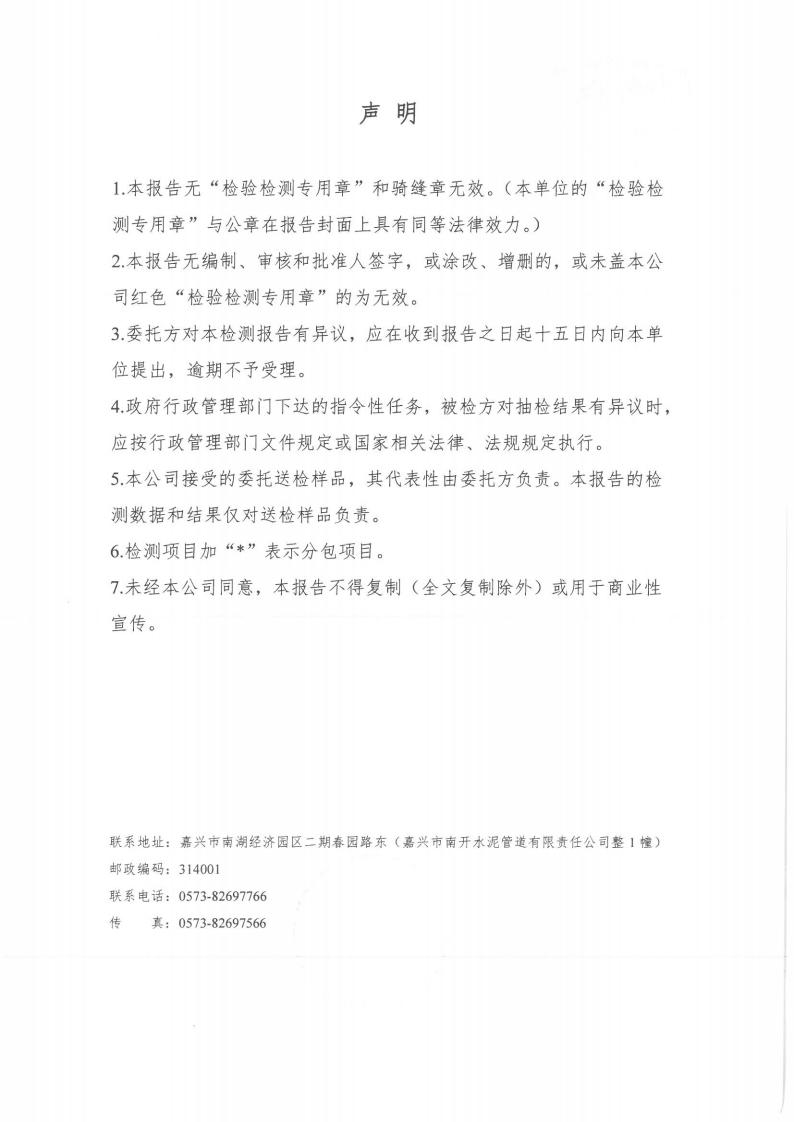 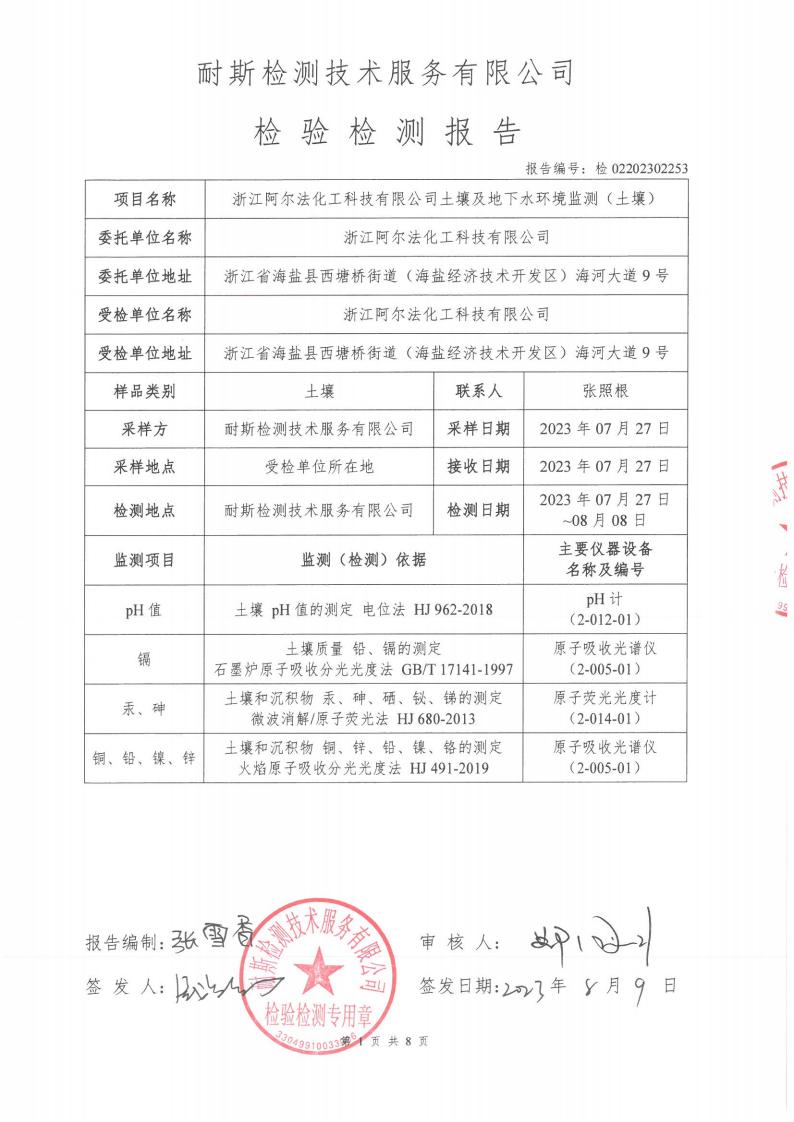 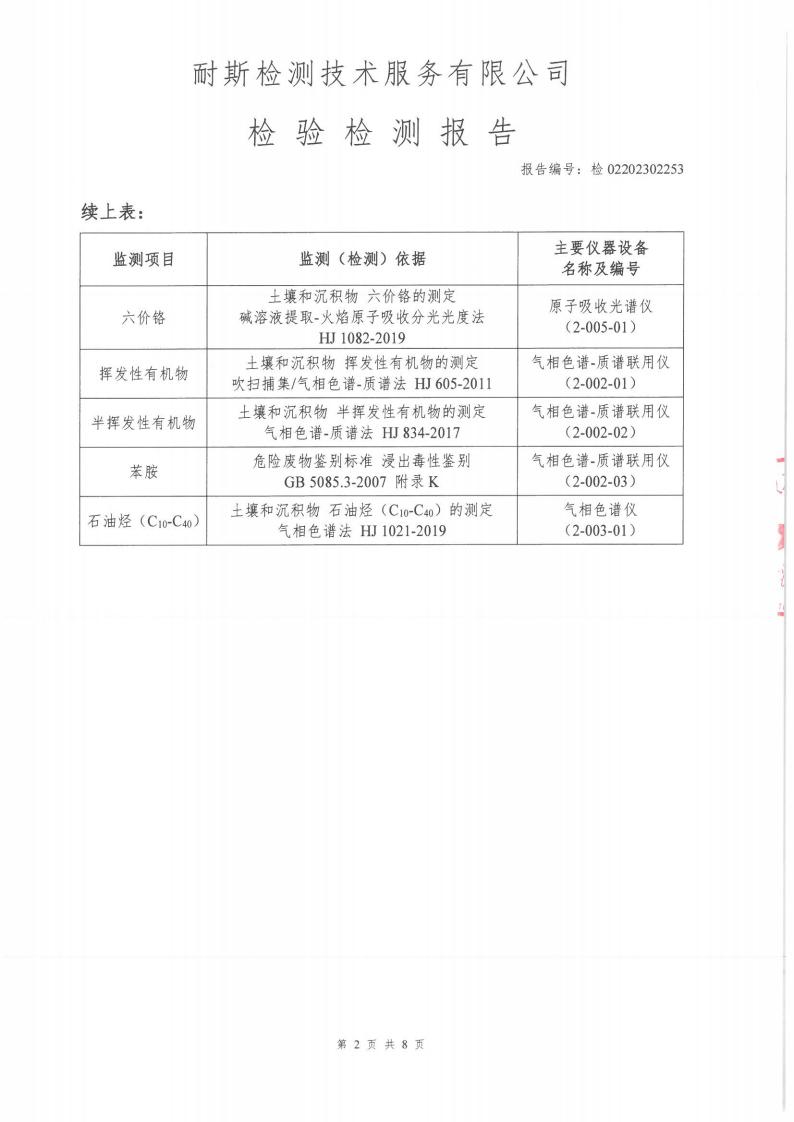 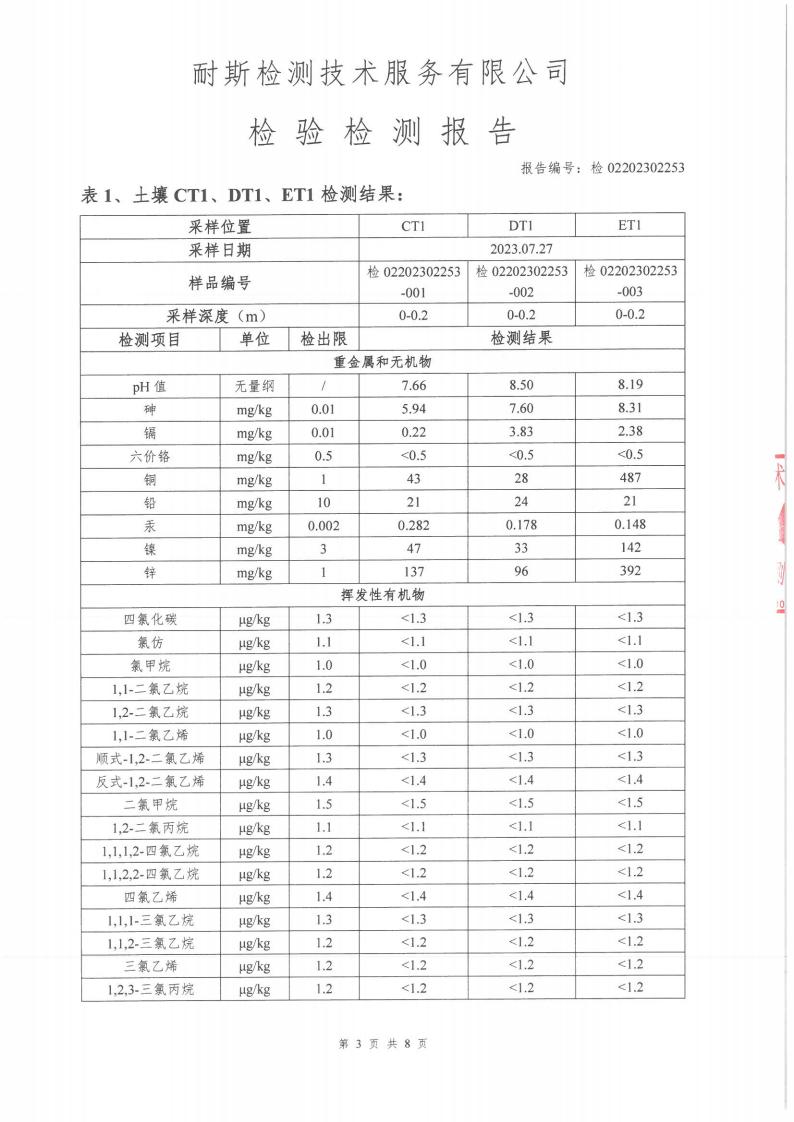 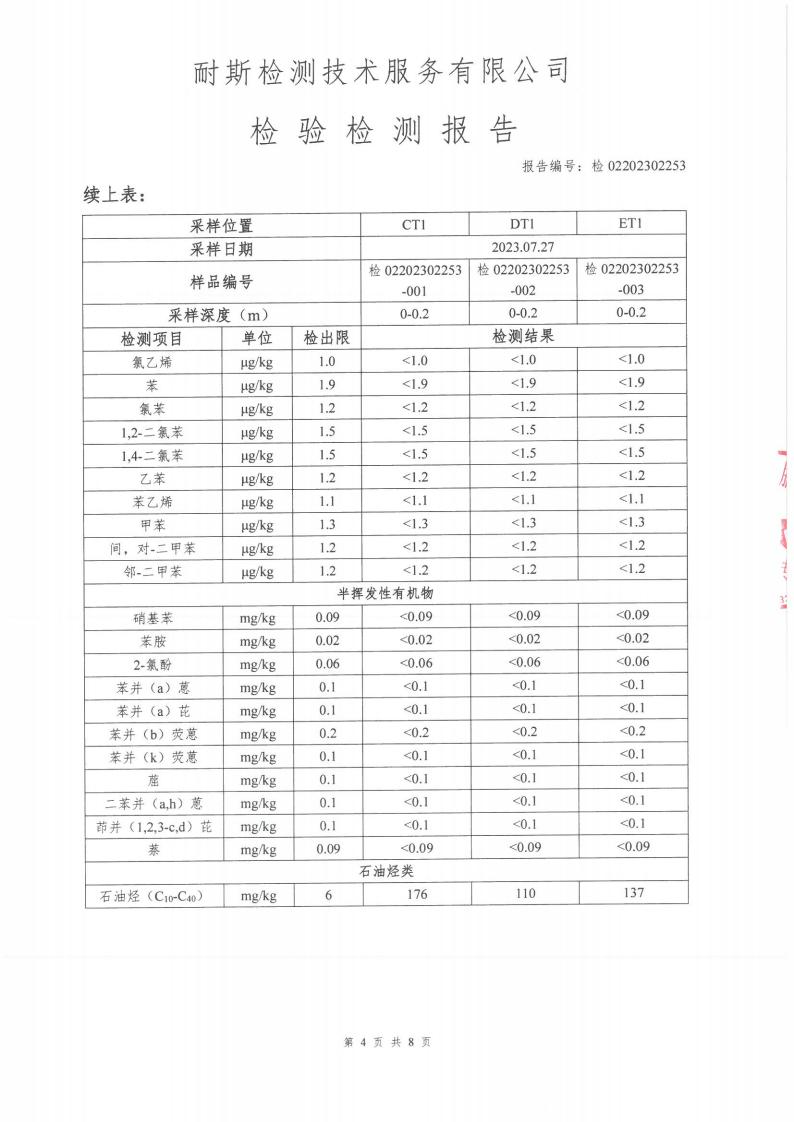 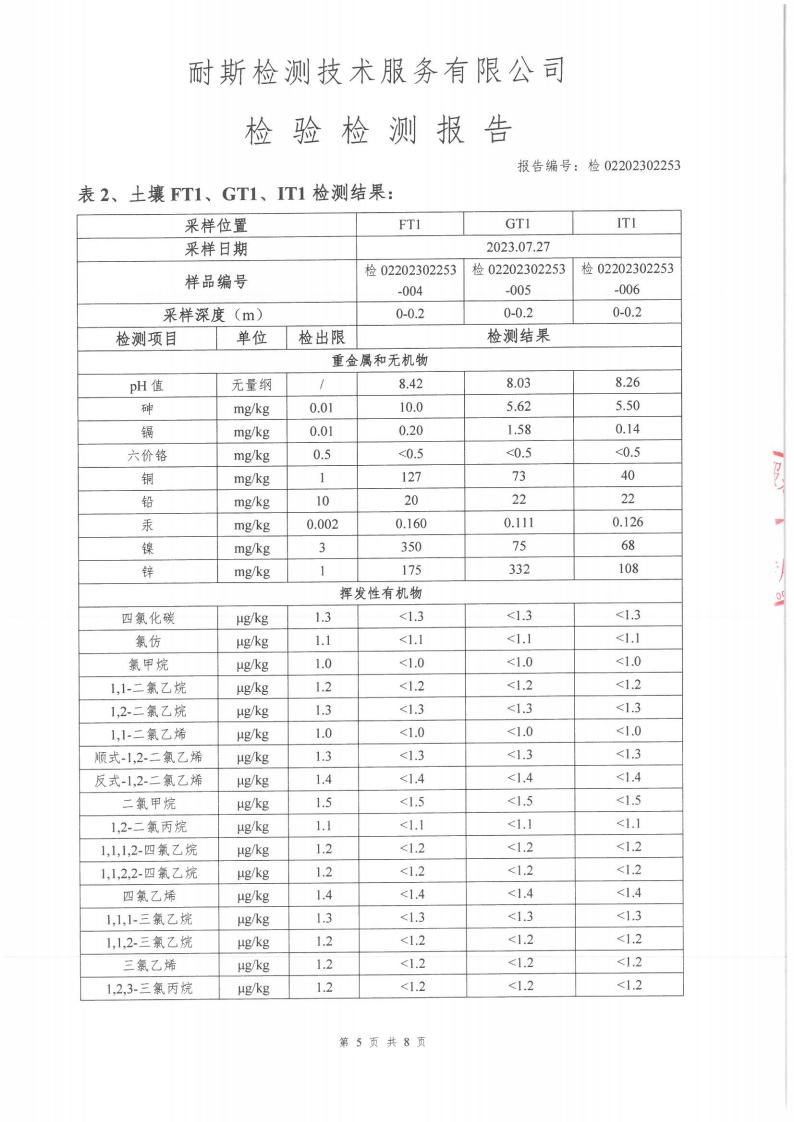 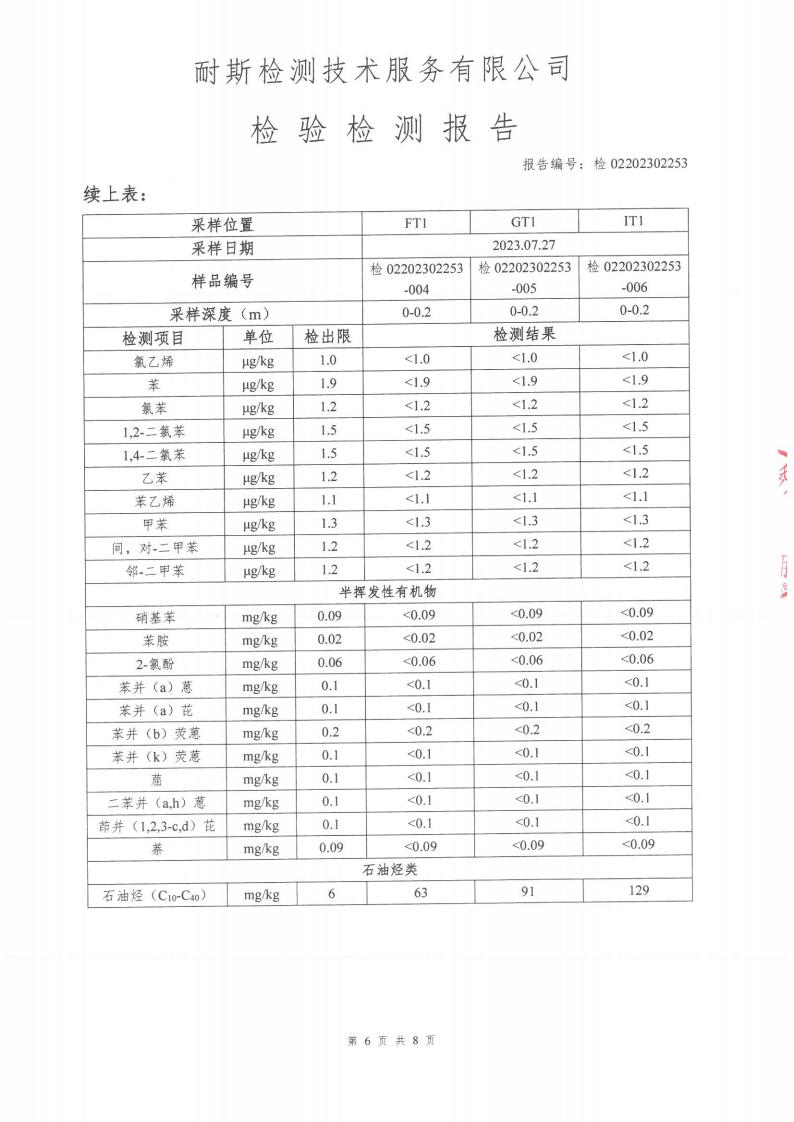 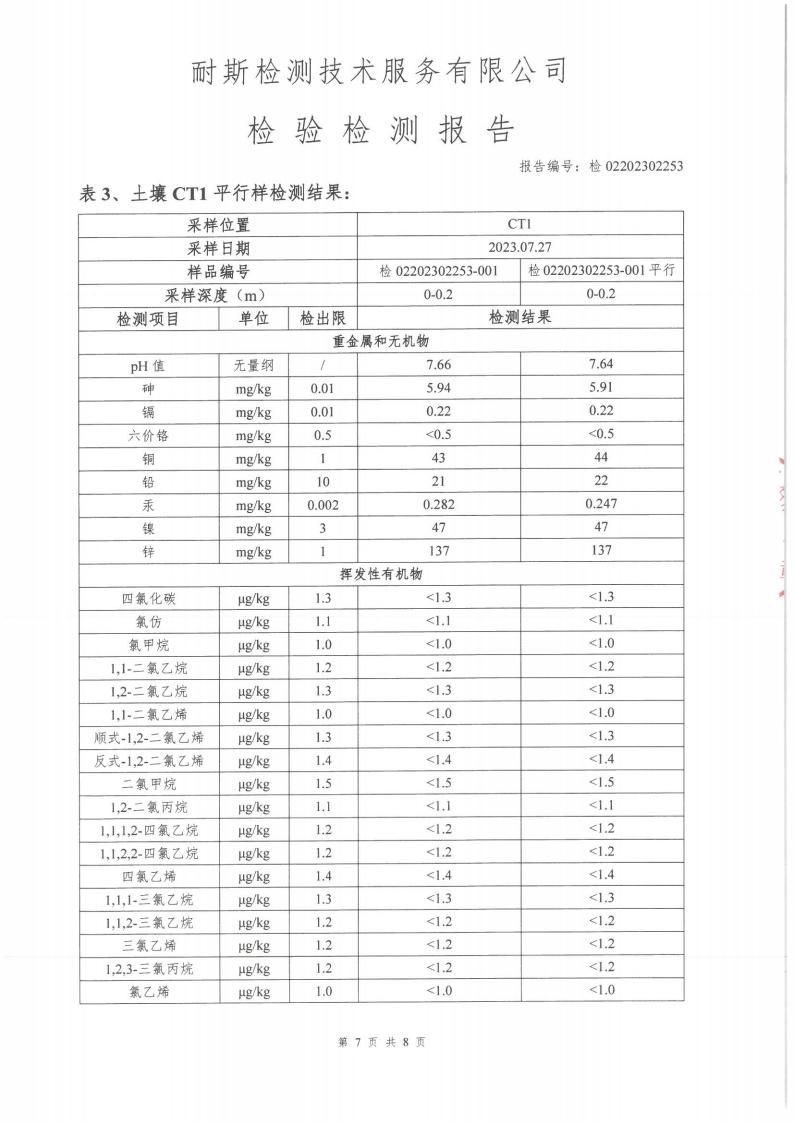 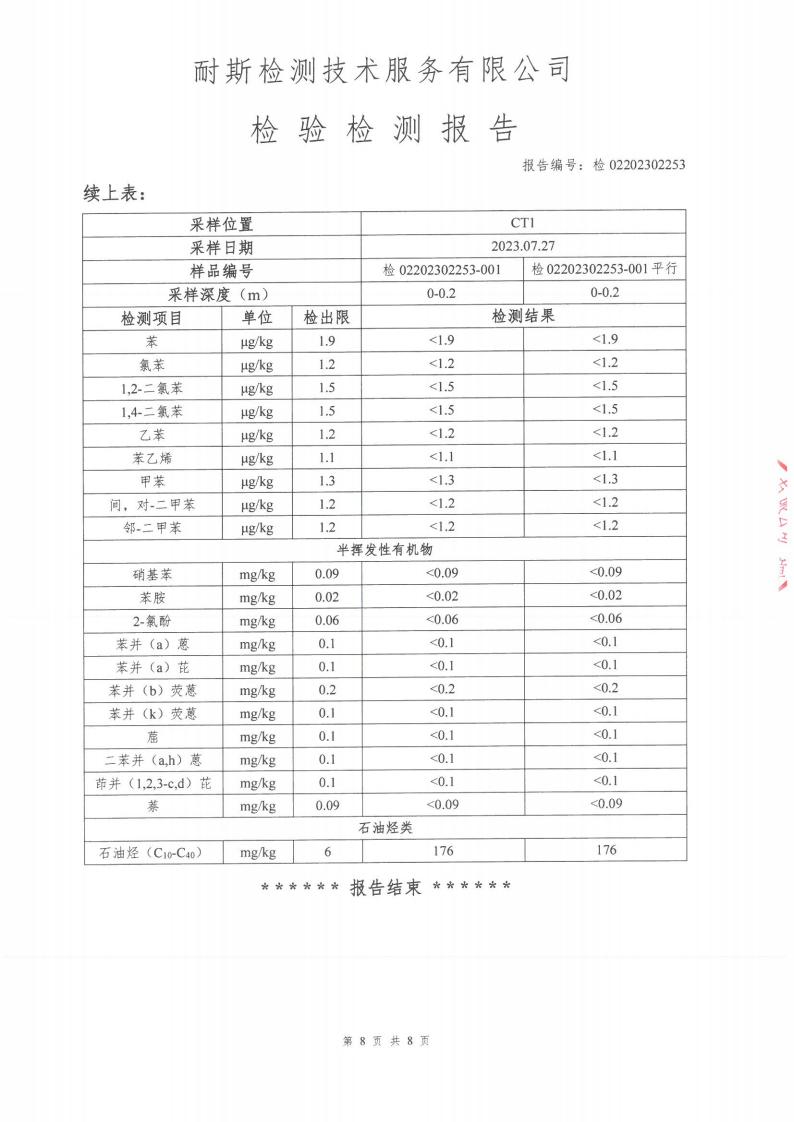 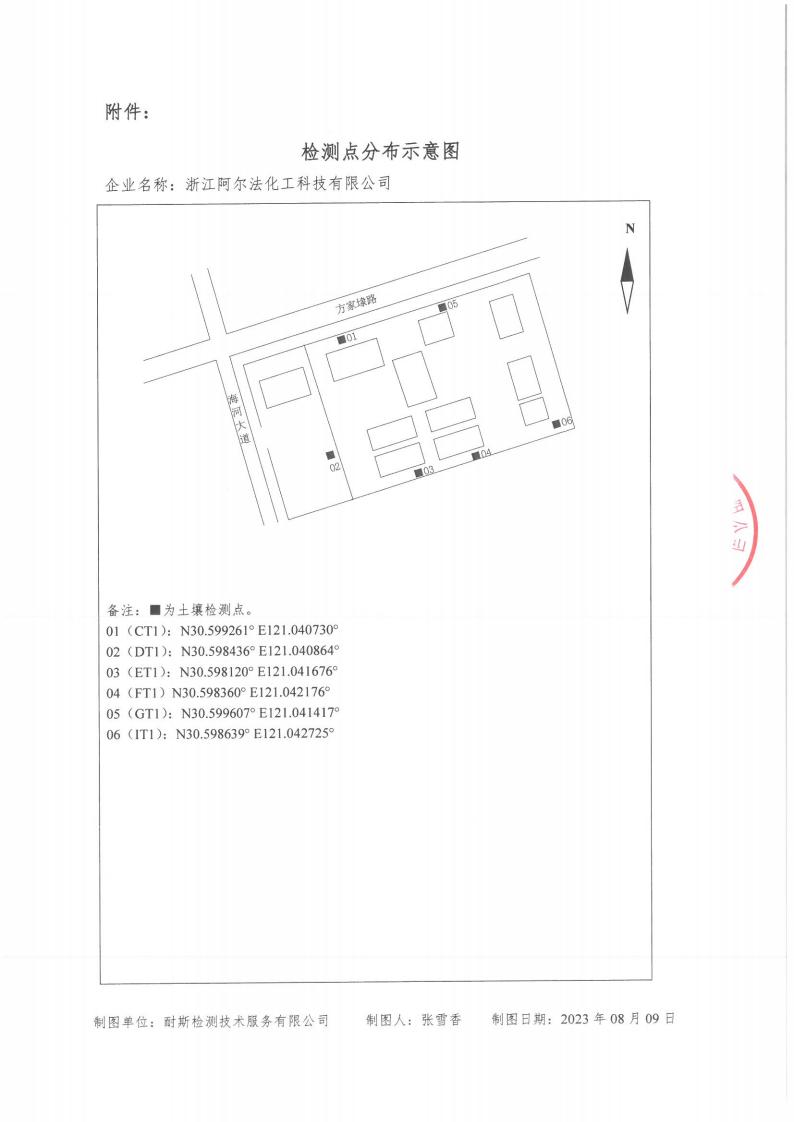 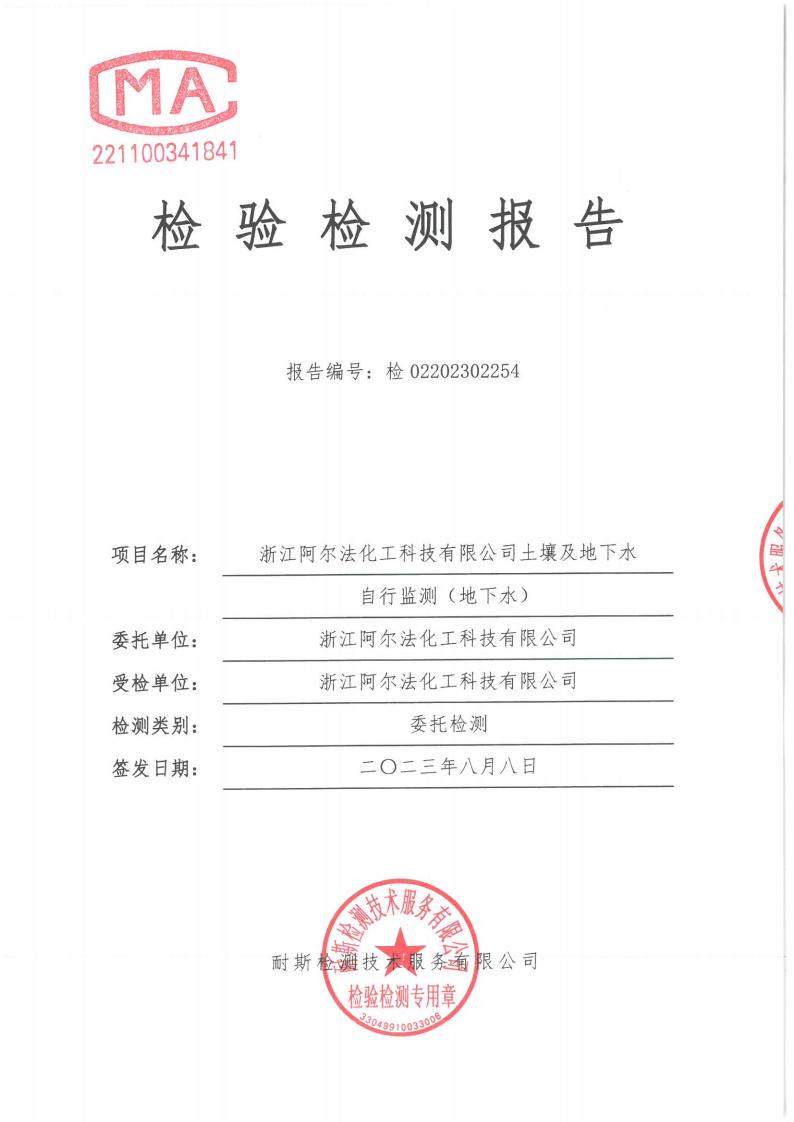 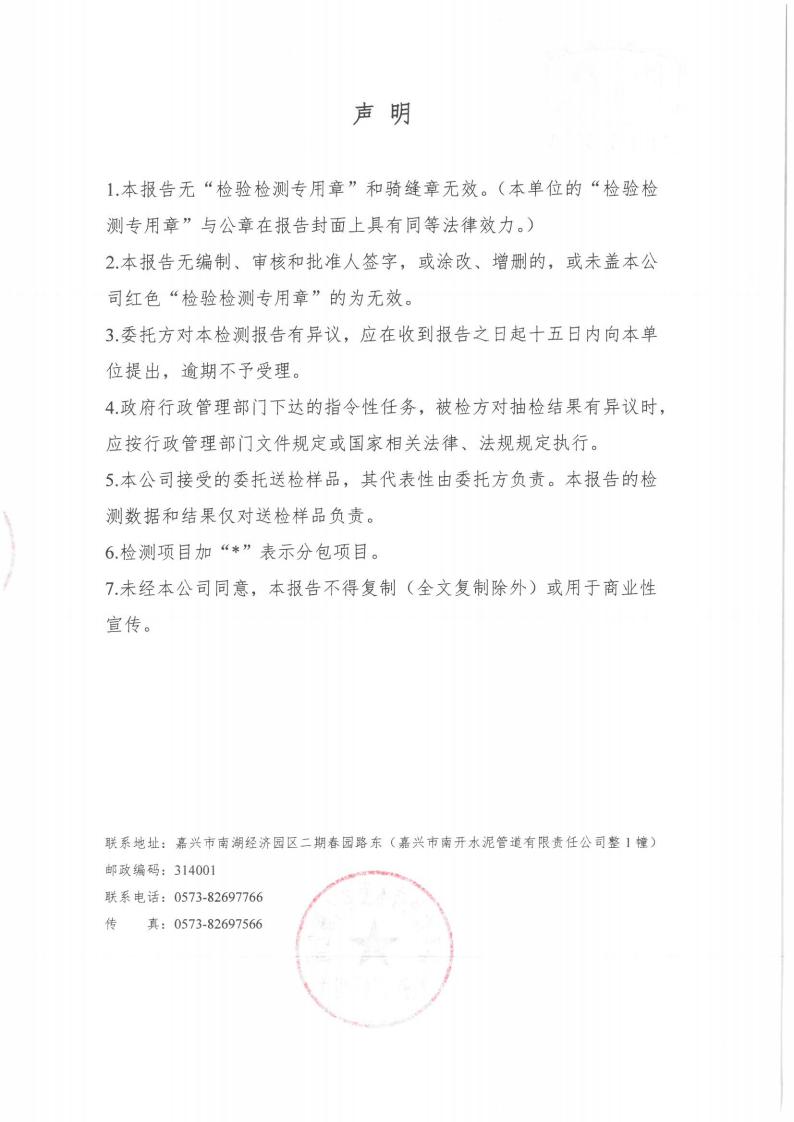 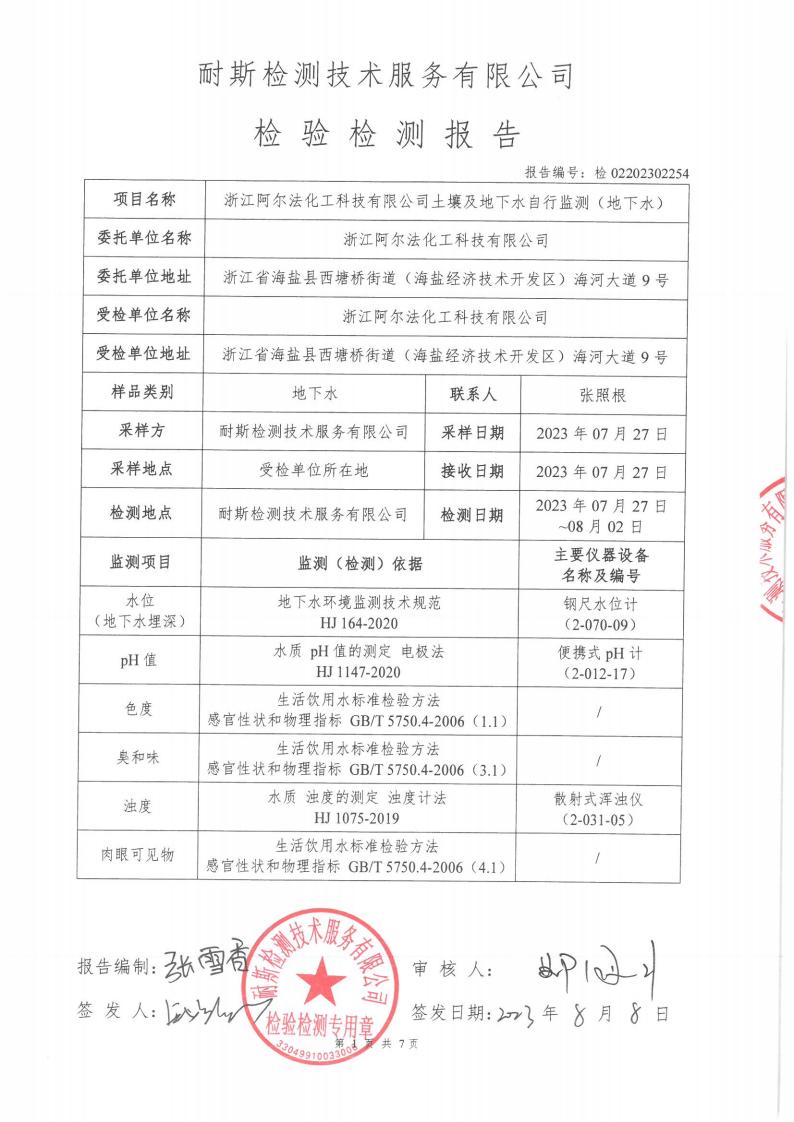 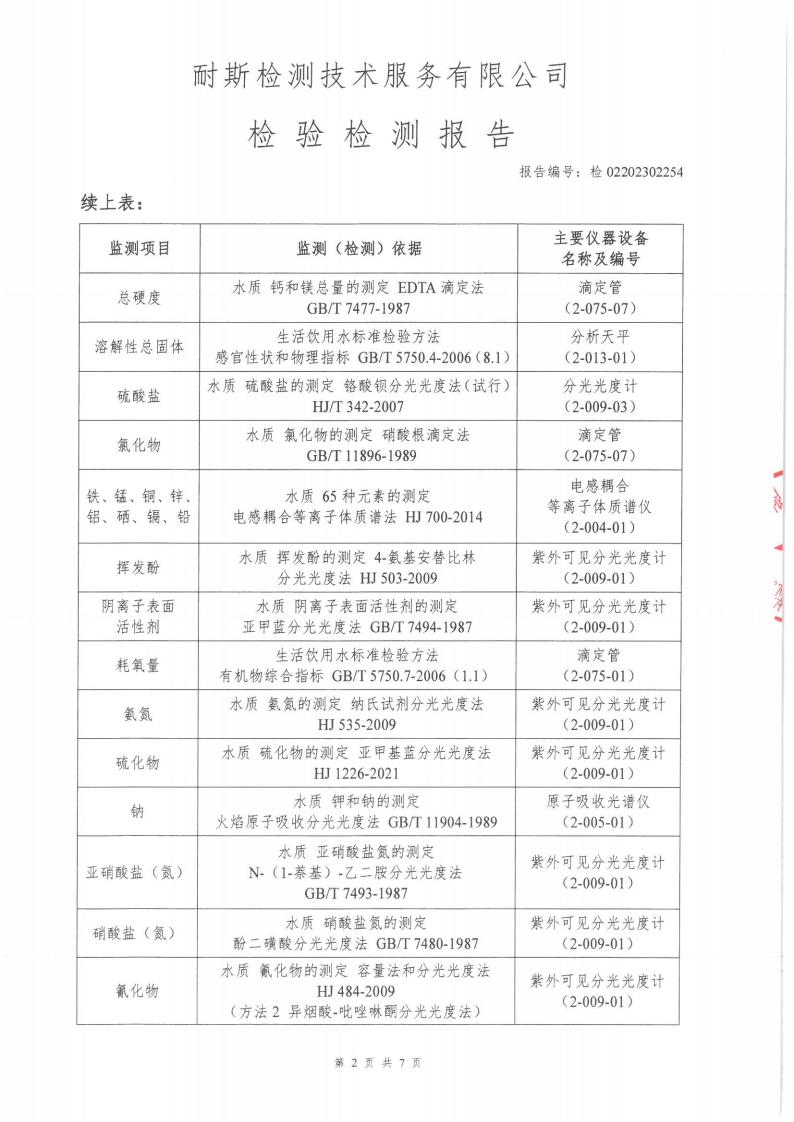 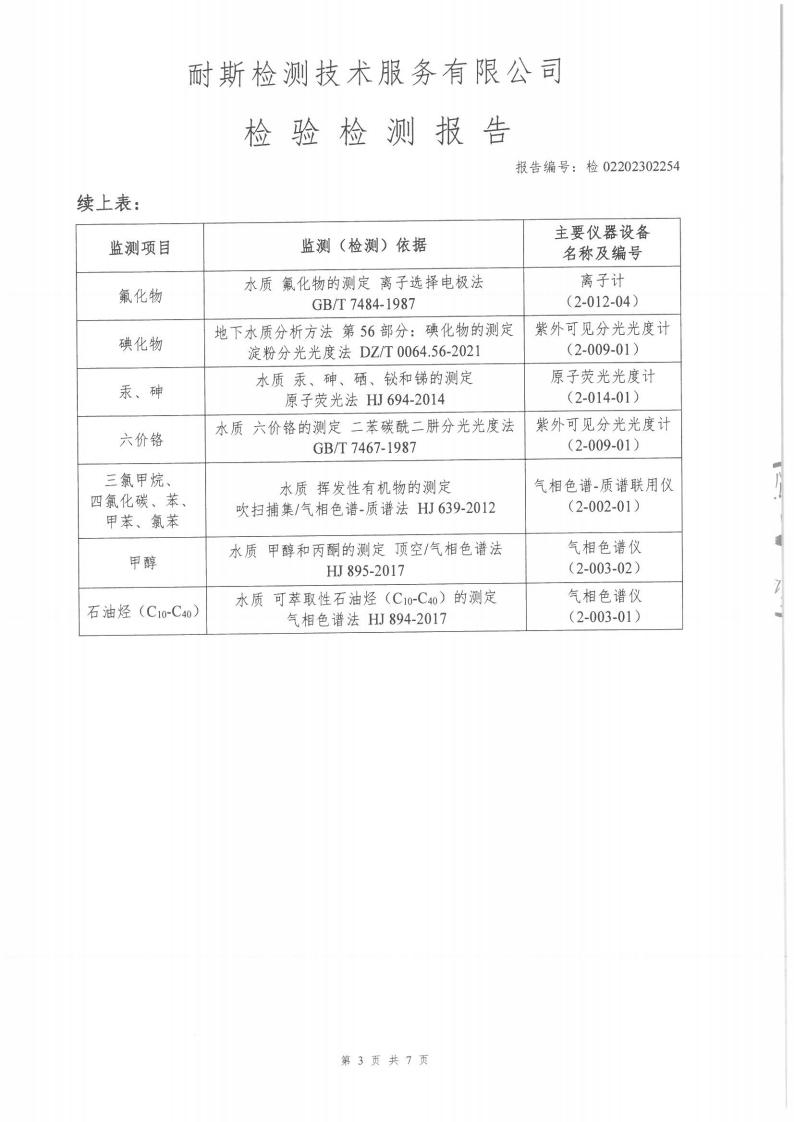 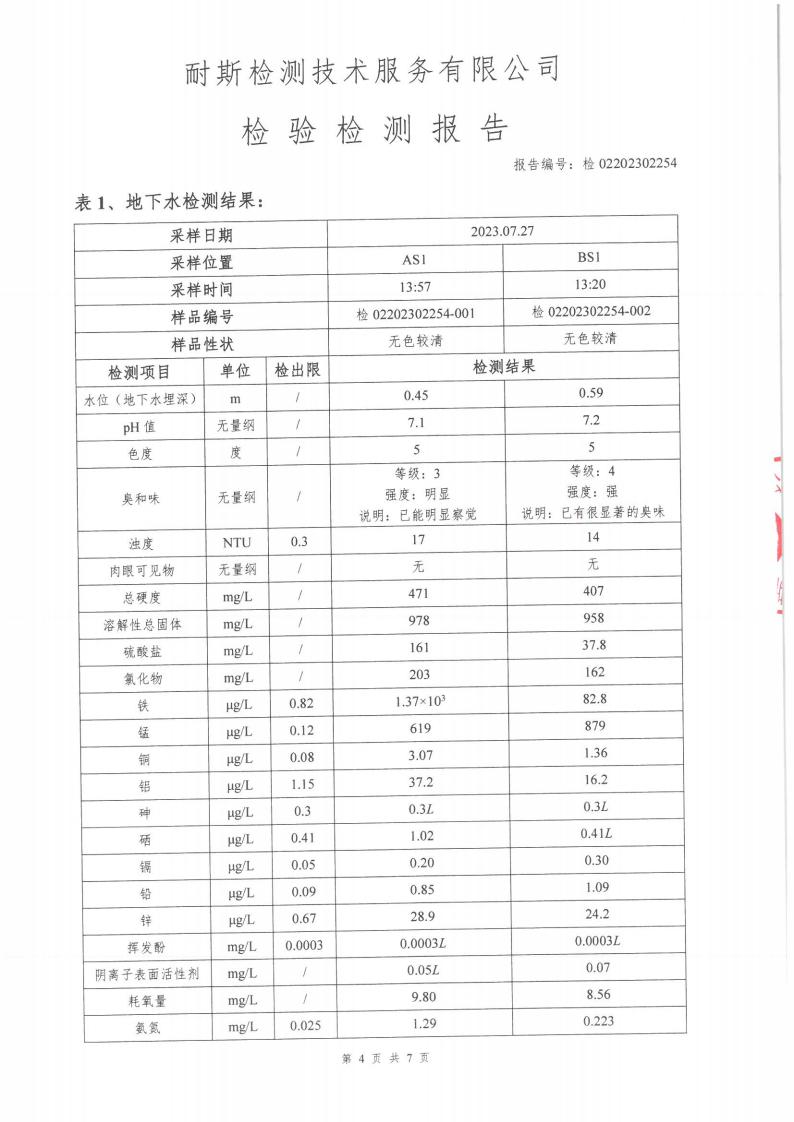 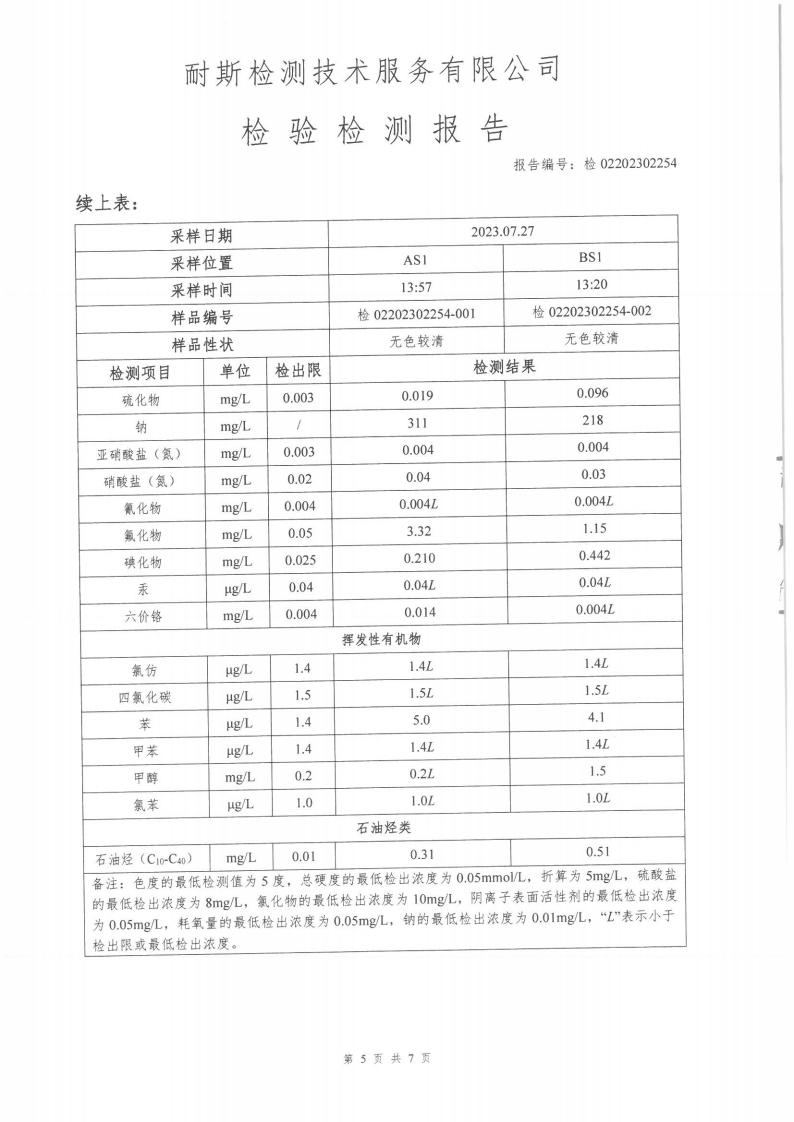 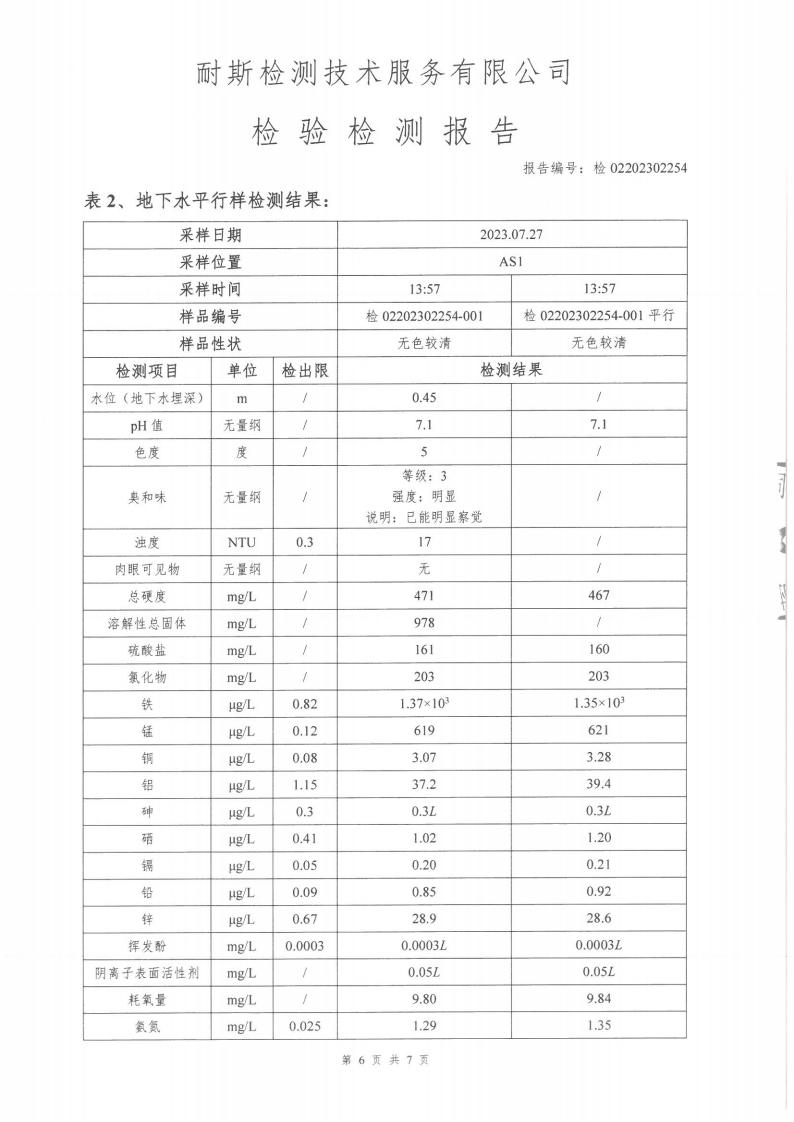 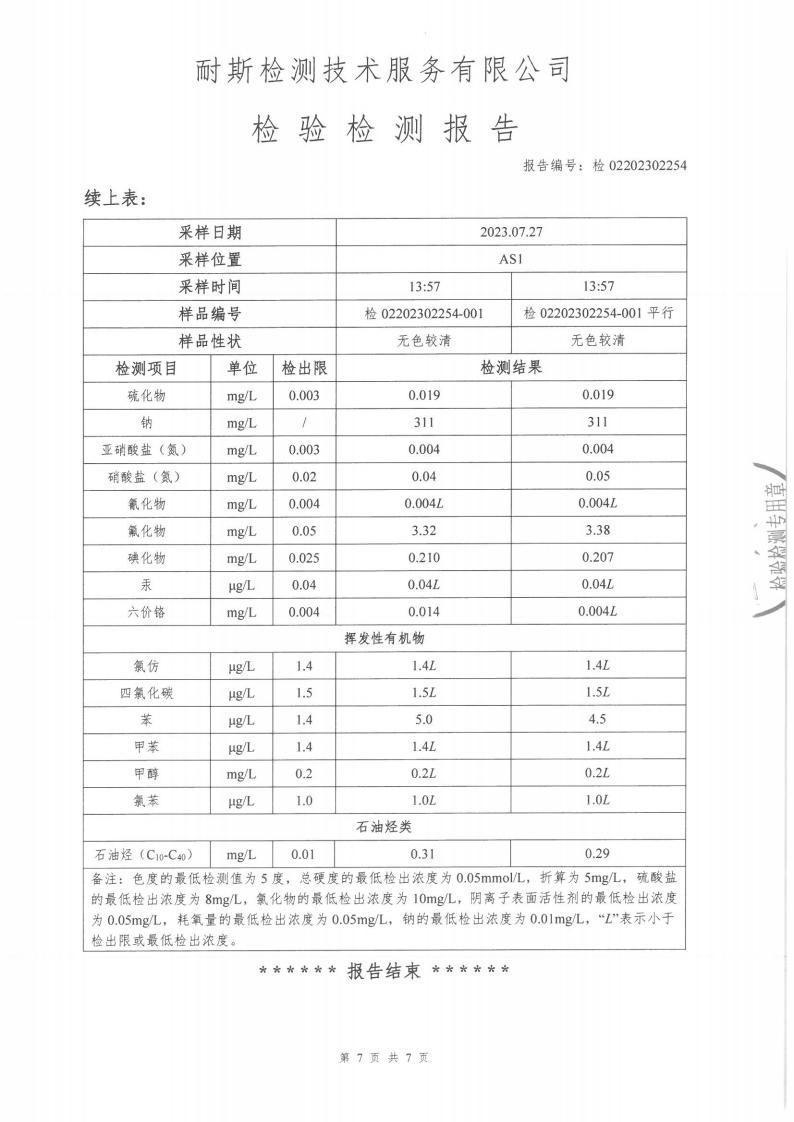 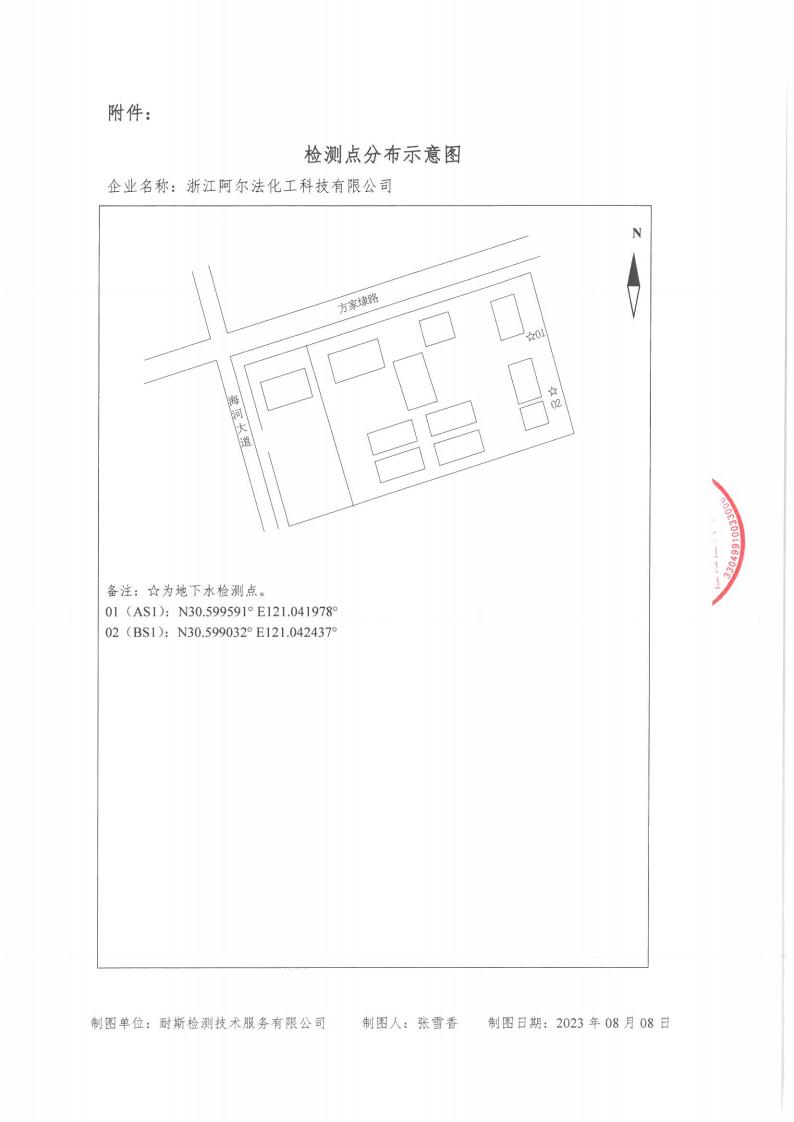 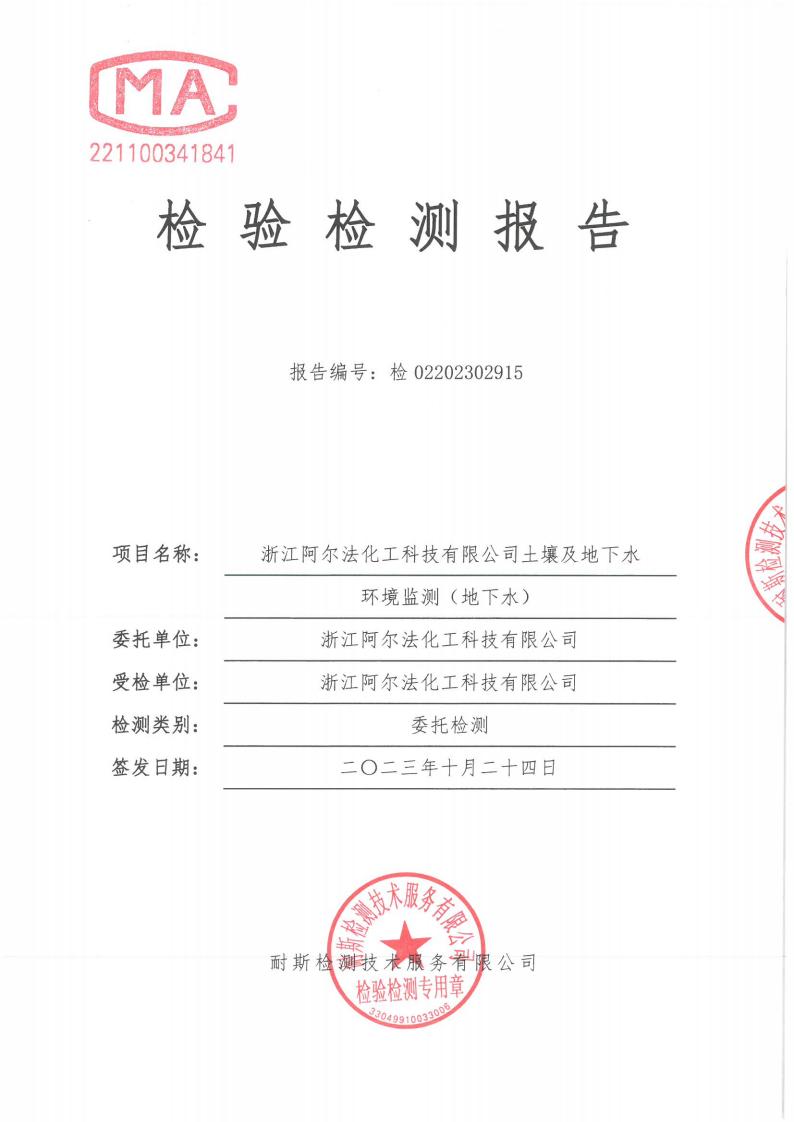 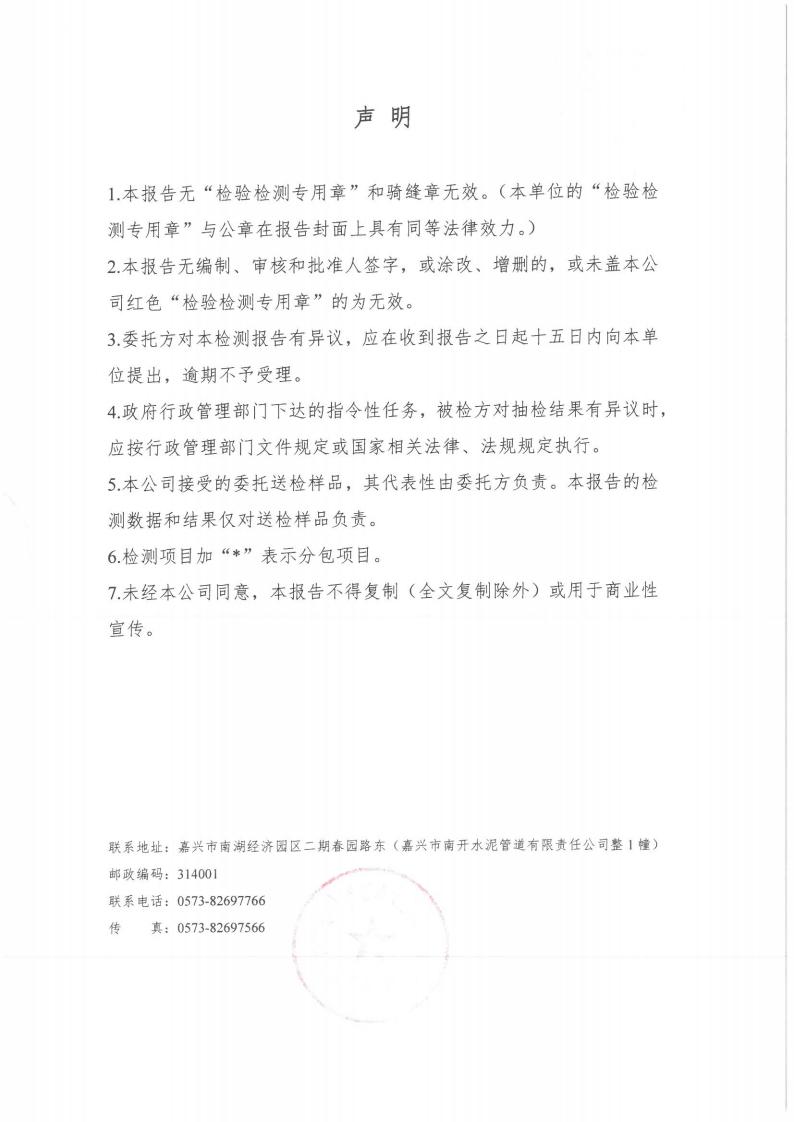 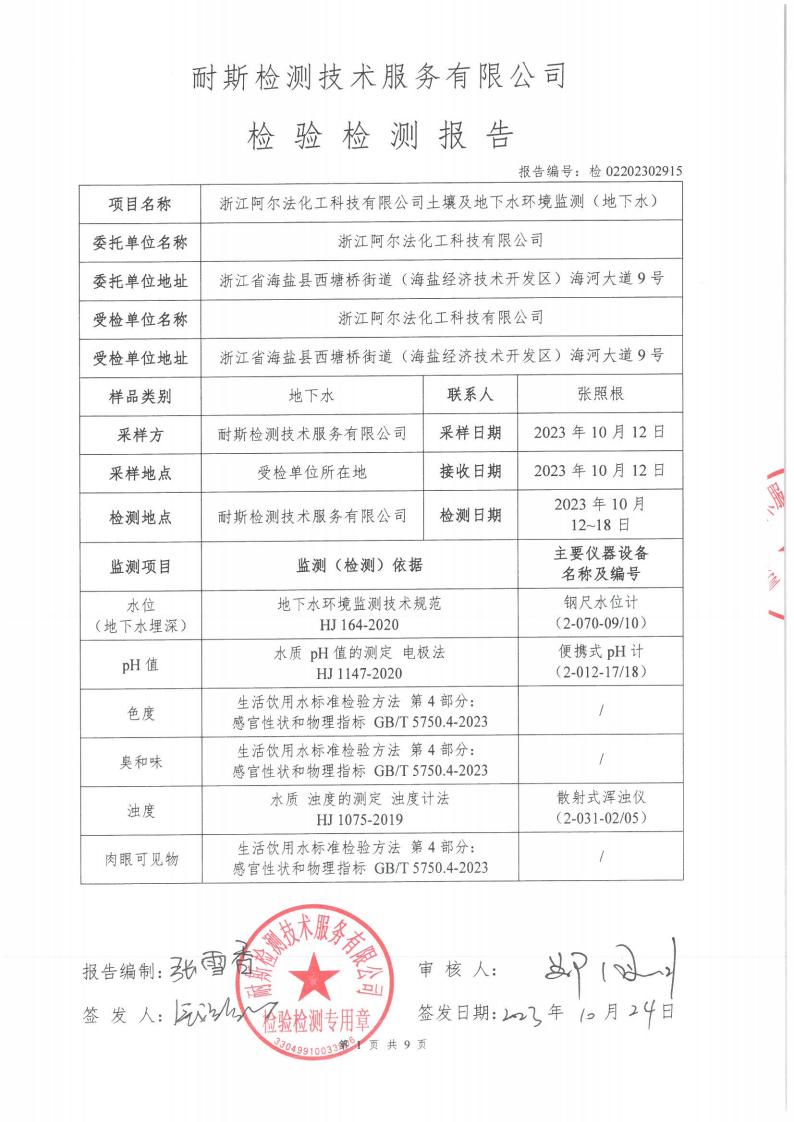 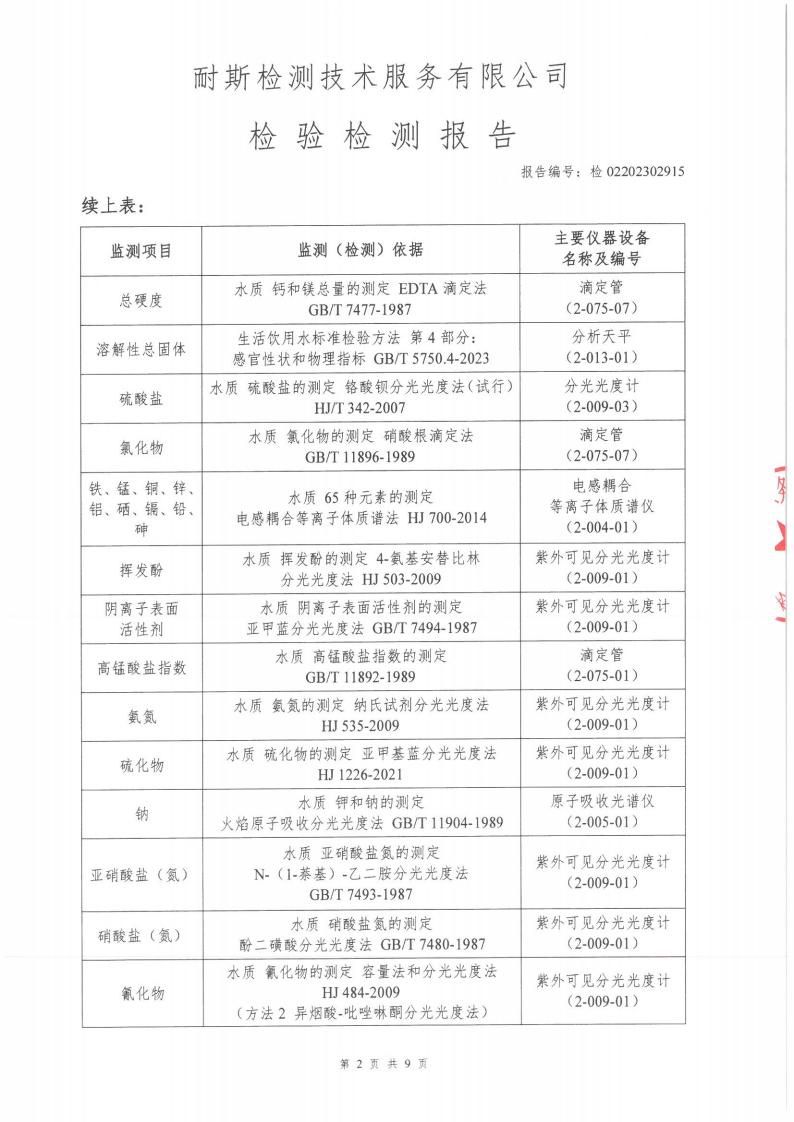 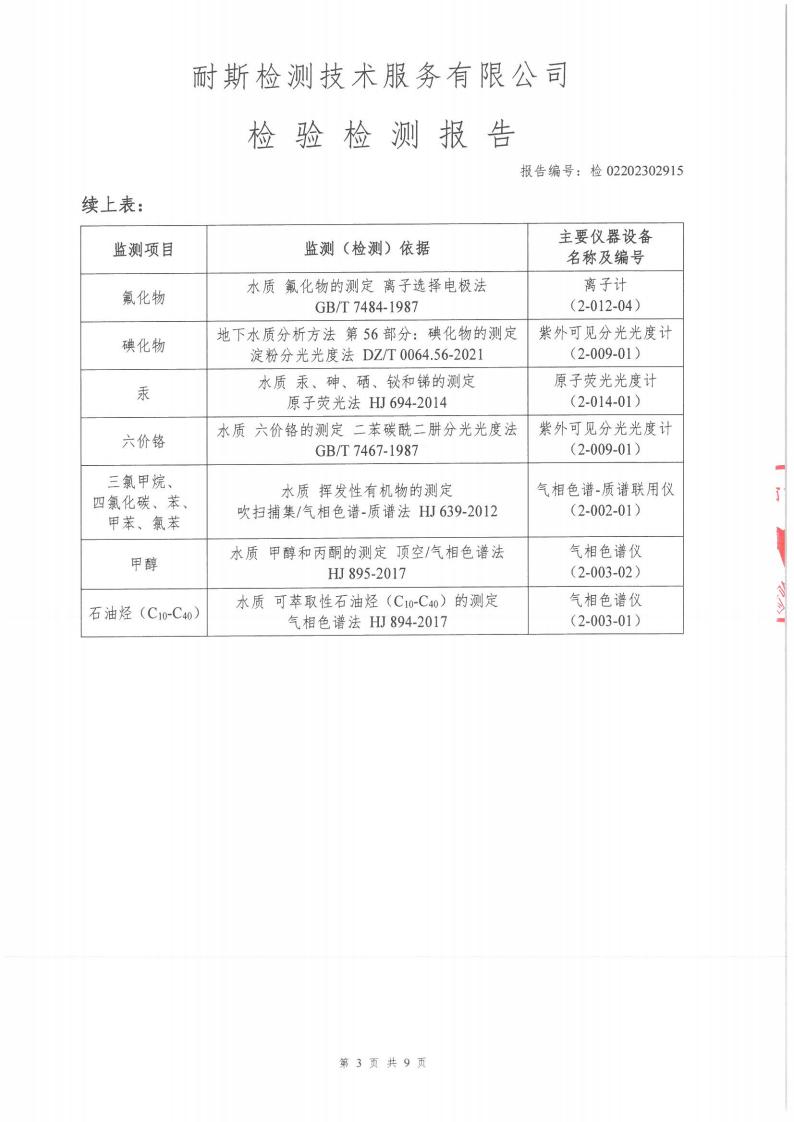 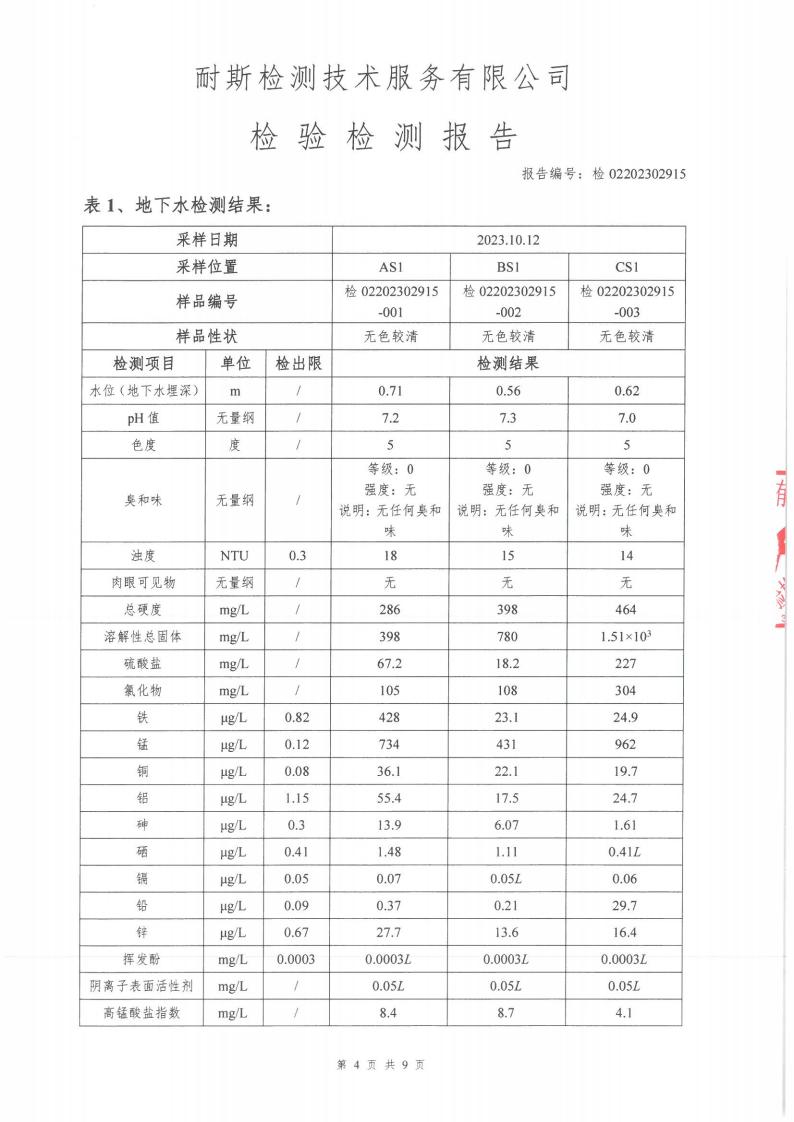 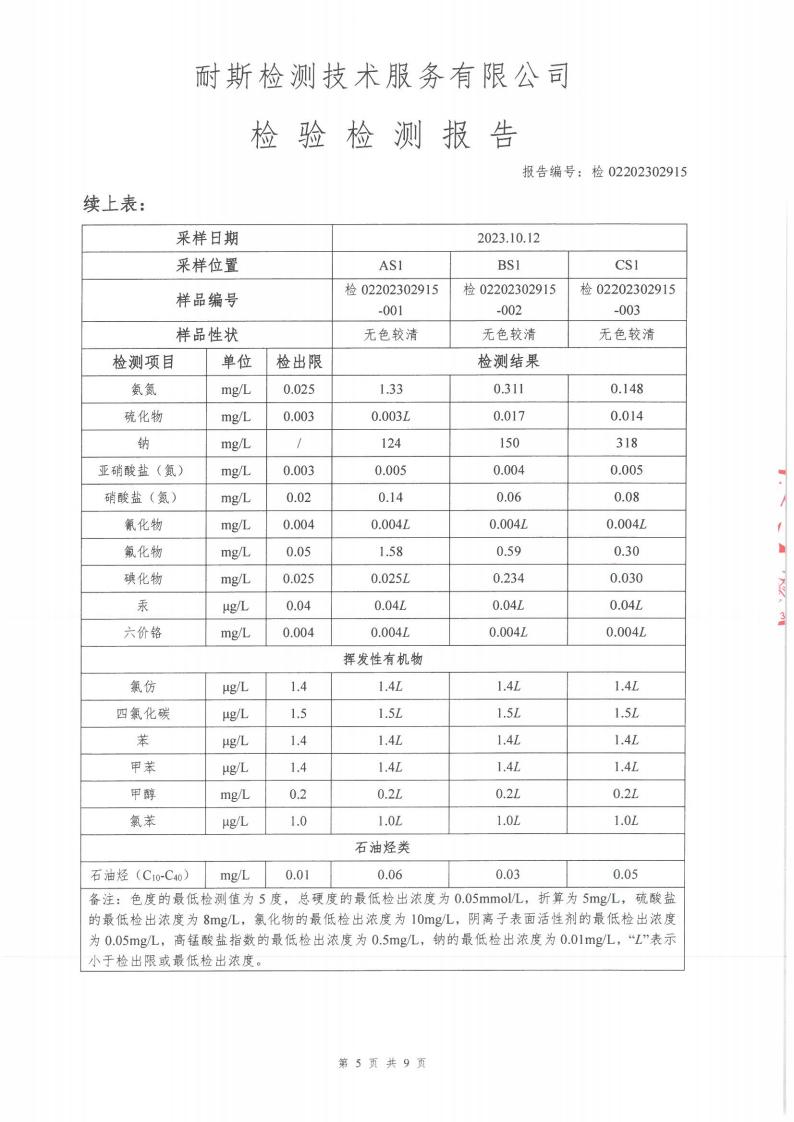 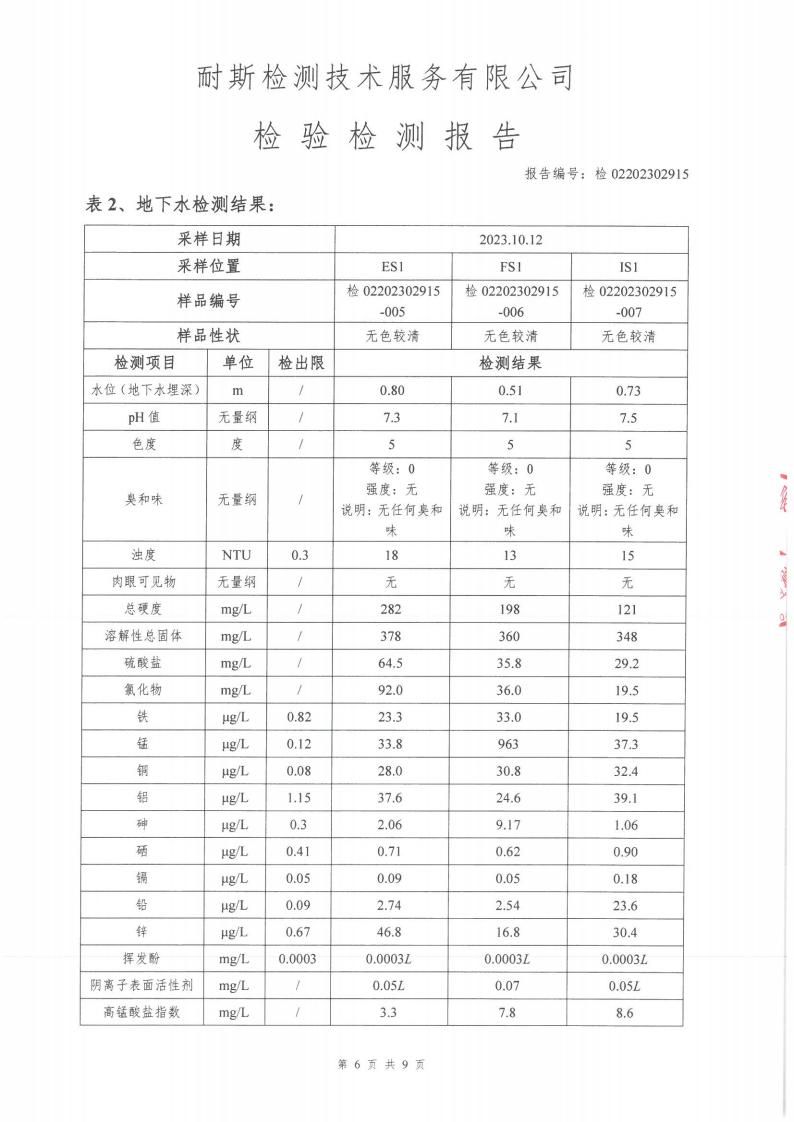 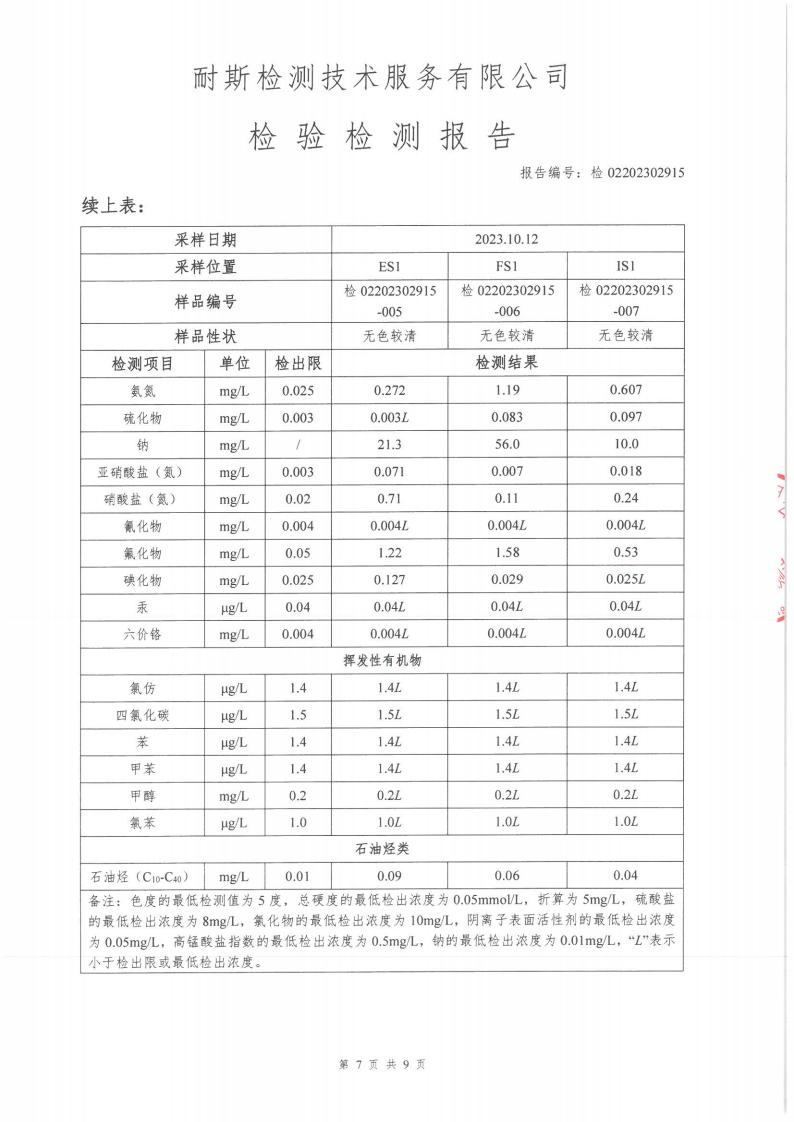 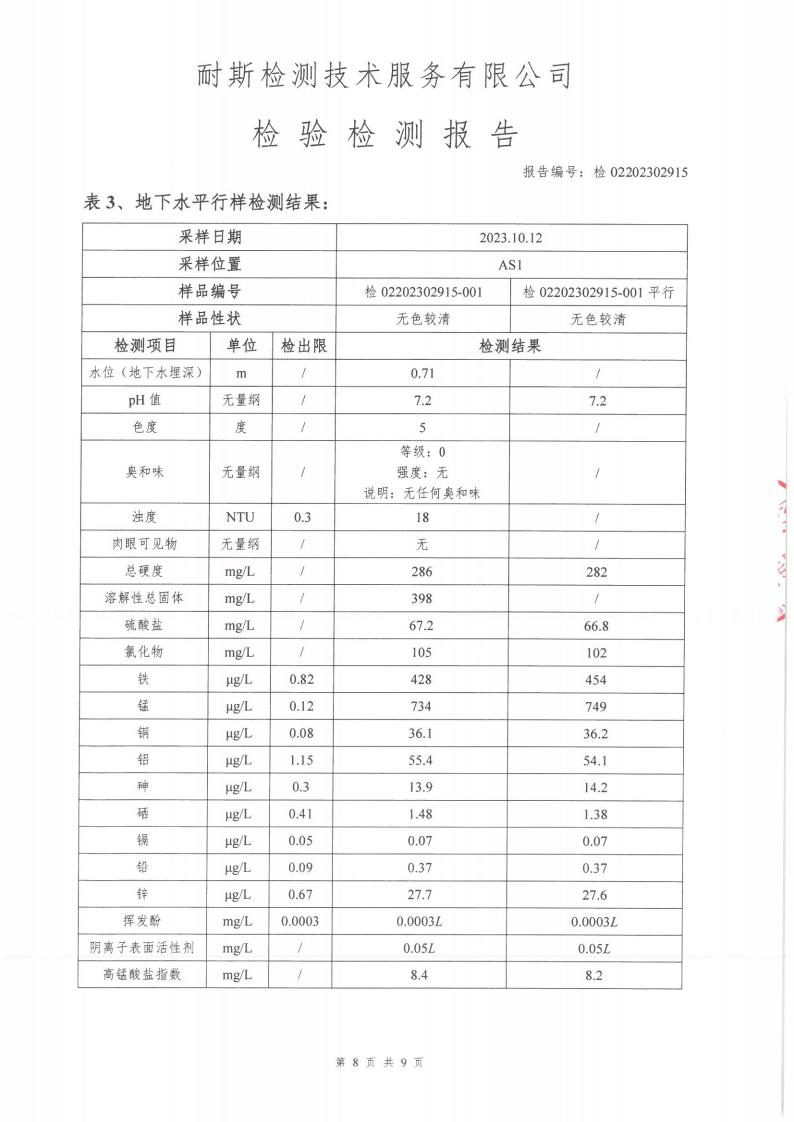 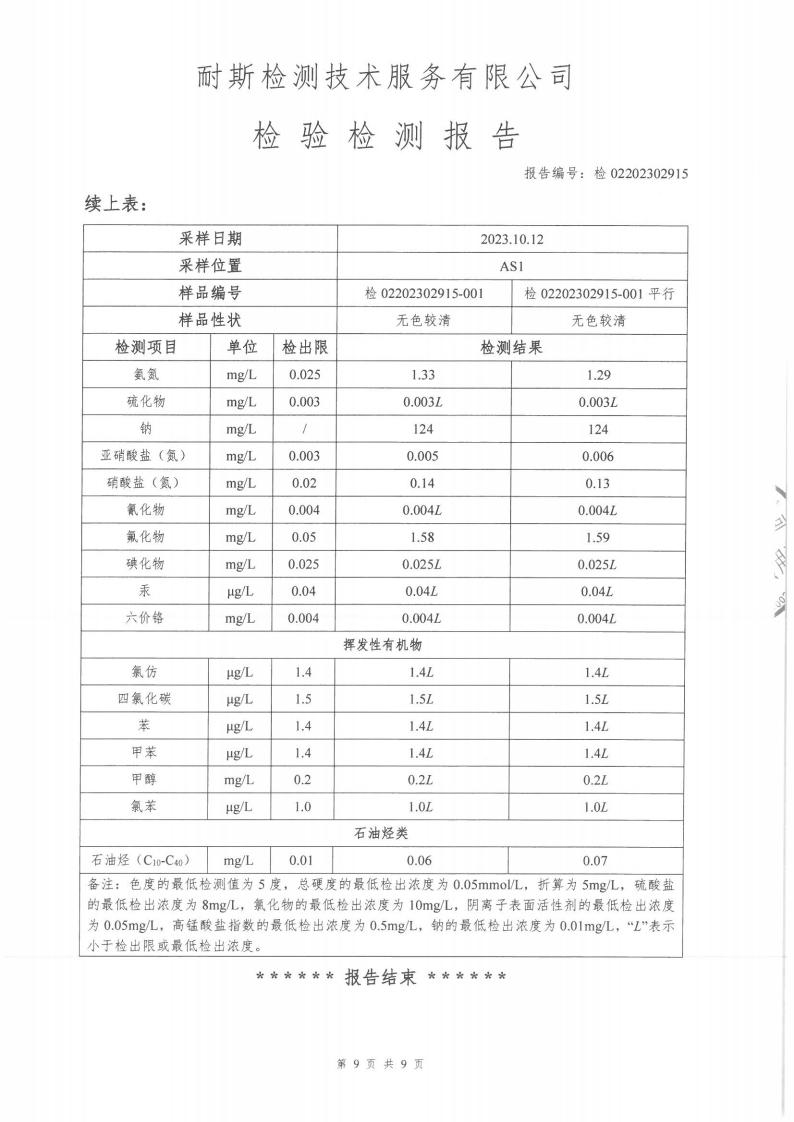 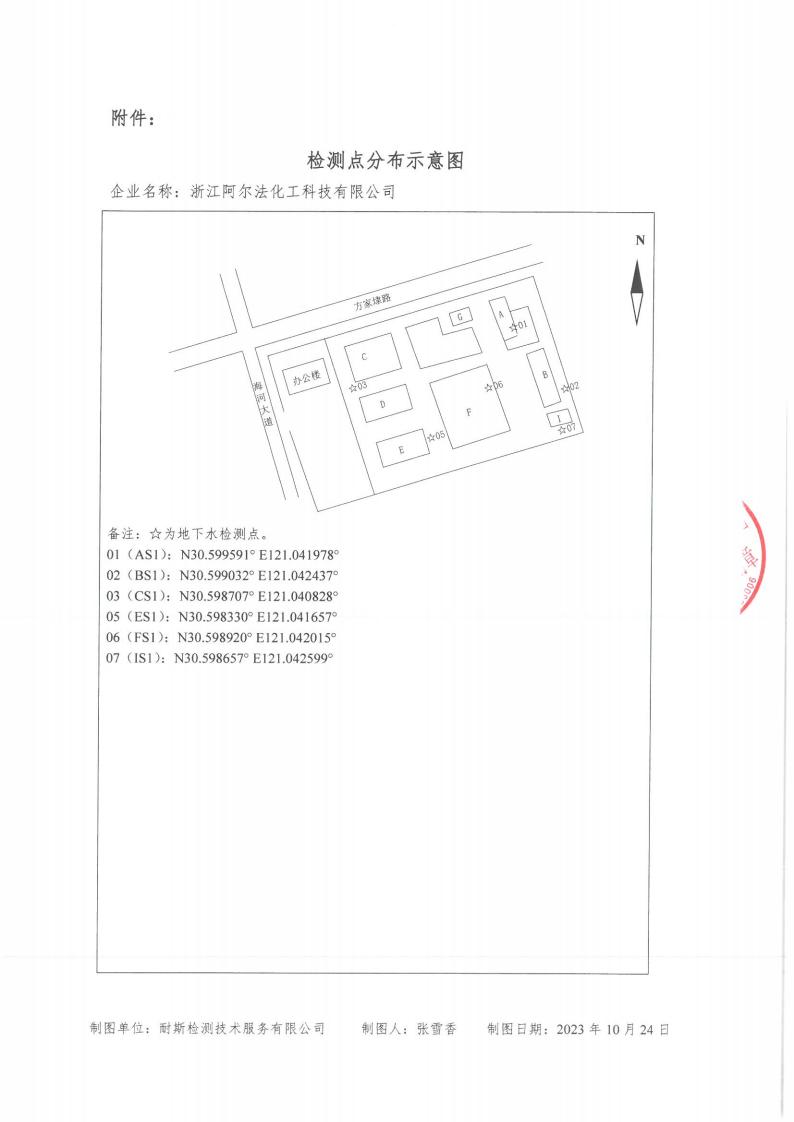 